ARUNACHAL FRONT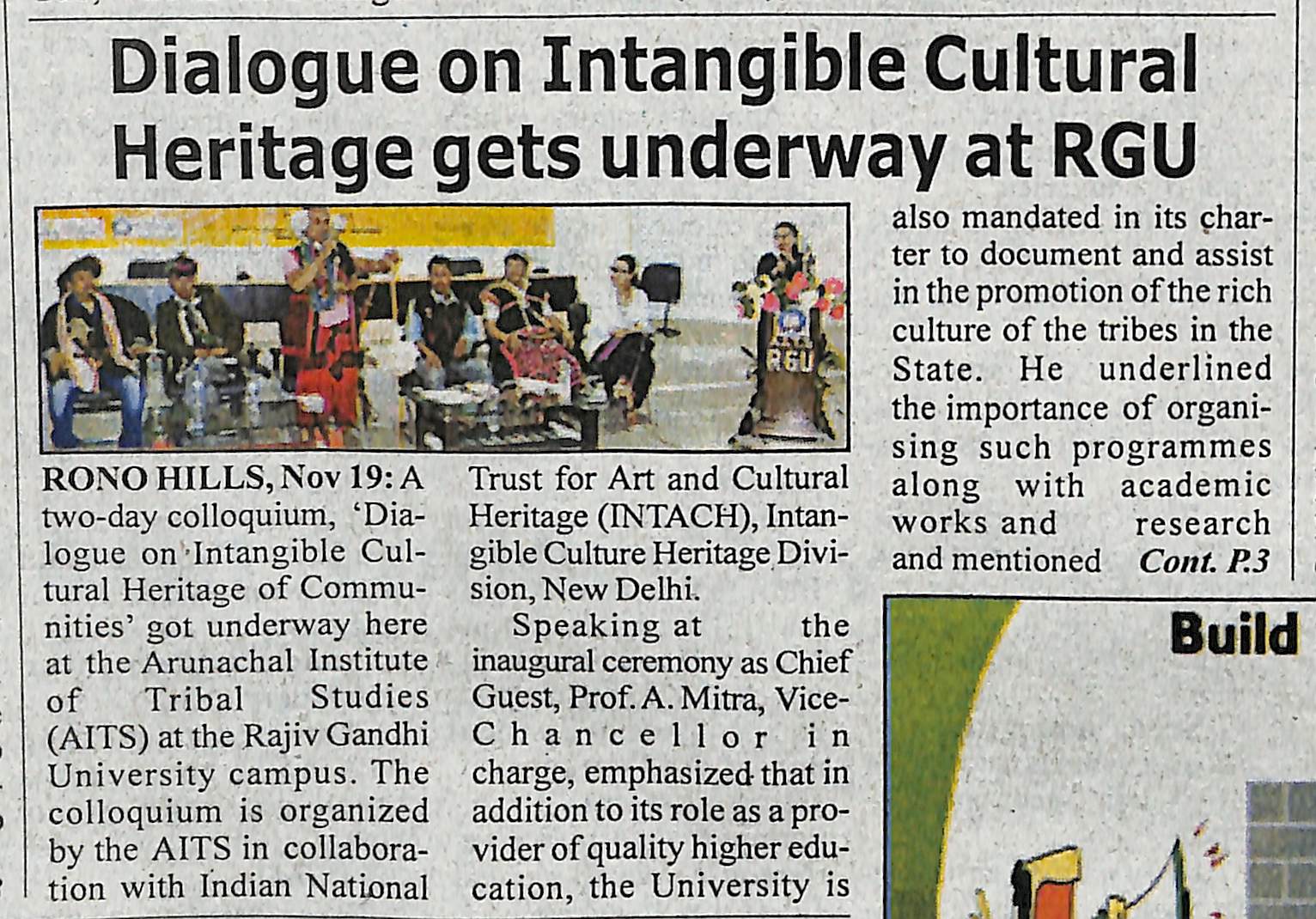 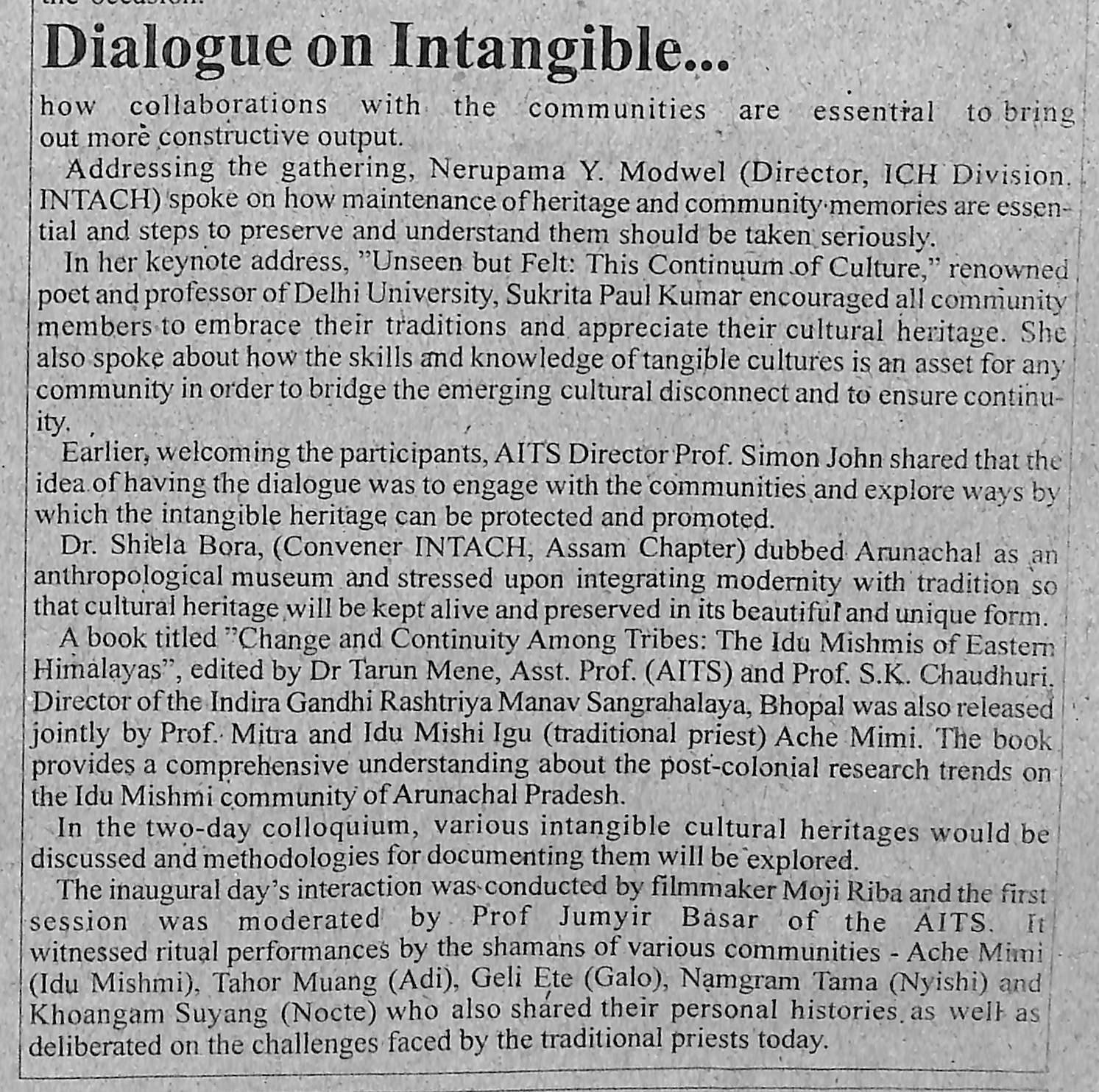 News published in: - Arunachal FrontOn 20th November 2018.Type: Regional newspaper.Place : Itanagar Arunachal PradeshARUNACHAL FRONT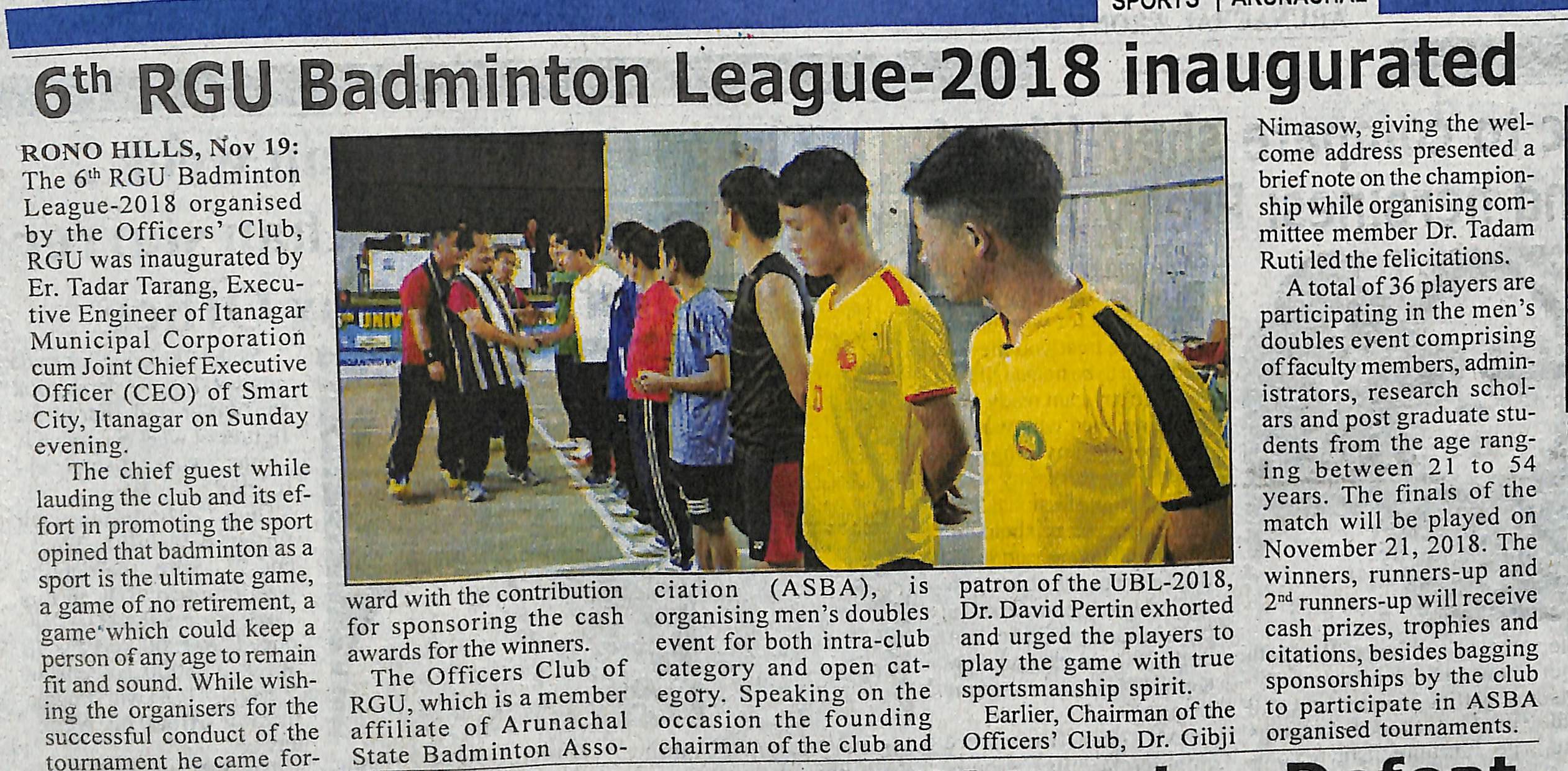 News published in: - Arunachal FrontOn 20th November 2018.Type: Regional newspaper.Place : Itanagar Arunachal Pradesh